ОТДЕЛ ОБРАЗОВАНИЯ АДМИНИСТРАЦИИ КЛИМОВСКОГО РАЙОНАПРИКАЗот 05 .05.2022 г.                                                      № 140п.г.т. КлимовоОб итогах  районного этапа областного конкурса «Школа безопасности – школа жизни»      В соответствии с календарным планом работы департамента образования и науки Брянской области, Брянского областного Дворца детского и юношеского творчества им. Ю.А. Гагарина и планом  работы отдела образования администрации Климовского района на 2021-2022 учебный год, в целях активизации у школьников старших классов интереса к творческой деятельности был проведен районный этап областного конкурса «Школа безопасности – школа жизни».      На конкурс были представлены   работы из учреждений образования: КСОШ №3, Митьковской СОШ,  Новоропской СОШ, Сачковичской СОШ, Новоюрковичской СОШ,  Хохловской ООШ.    Работы были представлены по следующим номинациям: видеоролик/видеоклип;фильм;компьютерная презентация.На основании вышеизложенного приказываю:Утвердить протокол решения жюри районного этапа конкурса «Школа безопасности – школа жизни» (Приложение № 1).Наградить Почетными грамотами отдела образования учащихся, занявших призовые места в конкурсе.Методистам РМК Романенко М.П., ознакомить на семинаре учителей – предметников  с результатами конкурса.Рекомендовать руководителям УО поощрить из фонда доплат учителей, подготовивших победителей  районного этапа конкурса.Контроль  за исполнением данного приказа возложить на Ломако Е.В., заведующую РМК.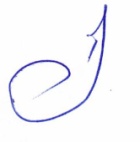 Начальник  отдела образования                                    Однодворцев Е.И.Исп. методист  РМК Романенко М,П.,  2-10-73        Приложение № 1                                                                                                к приказу № 140от   05.05.2022 г. ПРОТОКОЛрешения  жюри   районного этапа областного конкурса «Школа безопасности – школа жизни»Проанализировав представленные  на конкурс работы,  жюри  решило  признать победителями и призерами следующих учащихся:Члены жюри:Однодворцев Е.И. – начальник отдела образования администрации Климовского района, председатель жюри;Отинова Г.М. – председатель районной профсоюзной организацииЛомако Е.В.- заведующая РМК;Кузавова Н.В. – методист РМК, учитель общественных дисциплин МБОУ Хохловской ООШ;Романенко М.П. – методист РМК, учитель физики, информатики Сачковичской СОШ;Жевора М.В. – методист РМК, учитель русского языка и литературы Климовской СОШ № 1;Ламыго В.С.  –старший инспектор ОО, учитель информатики и ИКТ Новоропской СОШ;Котова Т.В. – учитель информатики Климовской СОШ № 1Шкуратова О.Г. - учитель информатики КСОШ № 3Шокур Л.Н.  - учитель информатики Митьковской ООШРоговец Е.Н. - учитель информатики Сытобудской ООШИсп. методист РМК Романенко М.П.. 2-10-73МестоФ.И. уч-сяМБОУ, классФ.И.О. руководителя работы0-18  лет 0-18  лет 0-18  лет 0-18  лет 1Яковенко Алина МаксимовнаМБОУ Новоюрковичская СОШЯковенко Наталья Владимировна2Некрасов Максим АлександровичМБОУ Рубежанская ООШСоболь Юлия Анатольевна3Пережило Ксения АлексеевнаПетрушин Дмитрий АлексеевичМБОУ Митьковская ООШПисьменный Эдуард ВасильевичОт 18 летОт 18 летОт 18 летОт 18 лет1Молчанова Раиса ИвановнаМБОУ Климовская СОШ № 3